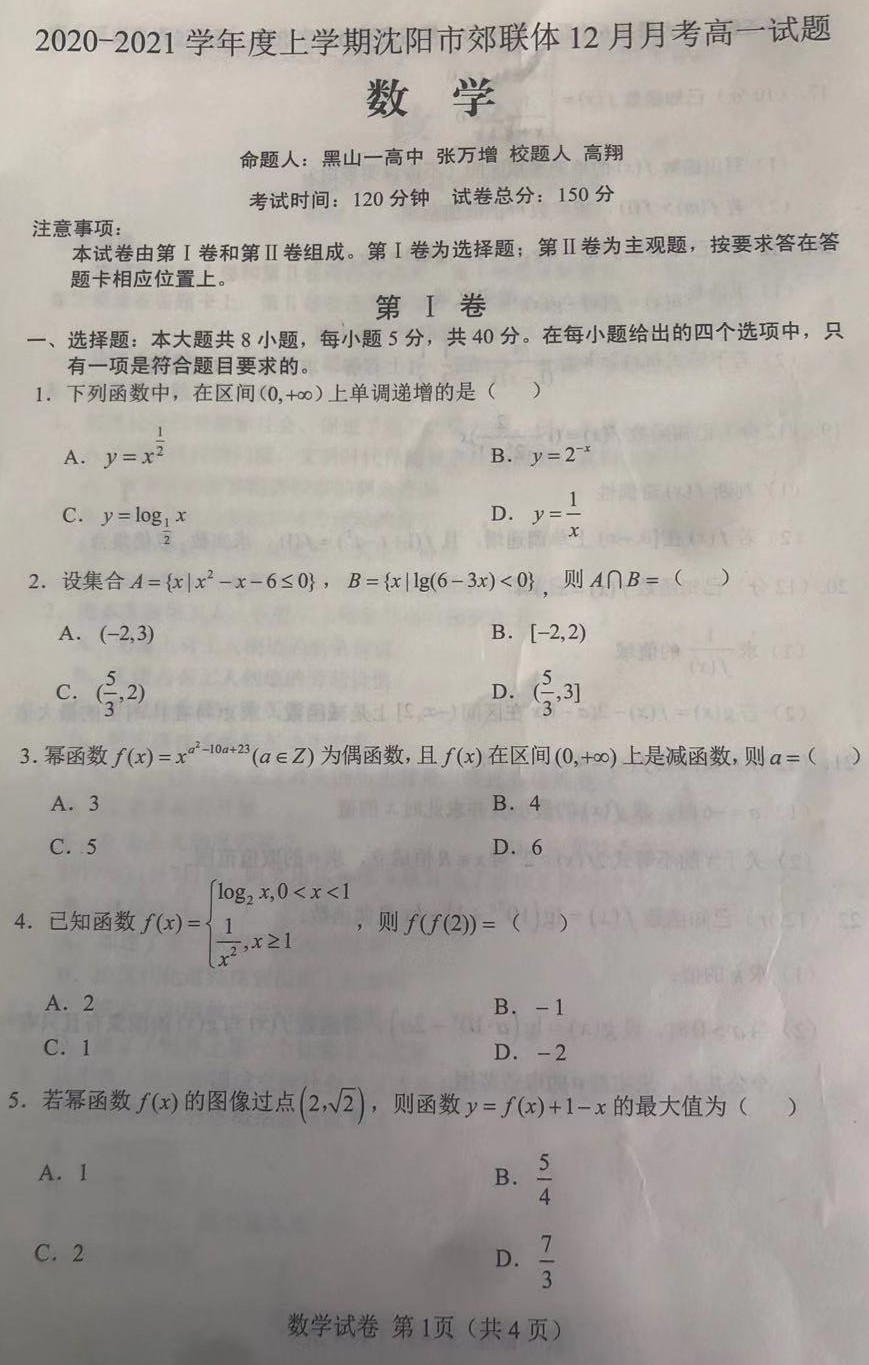 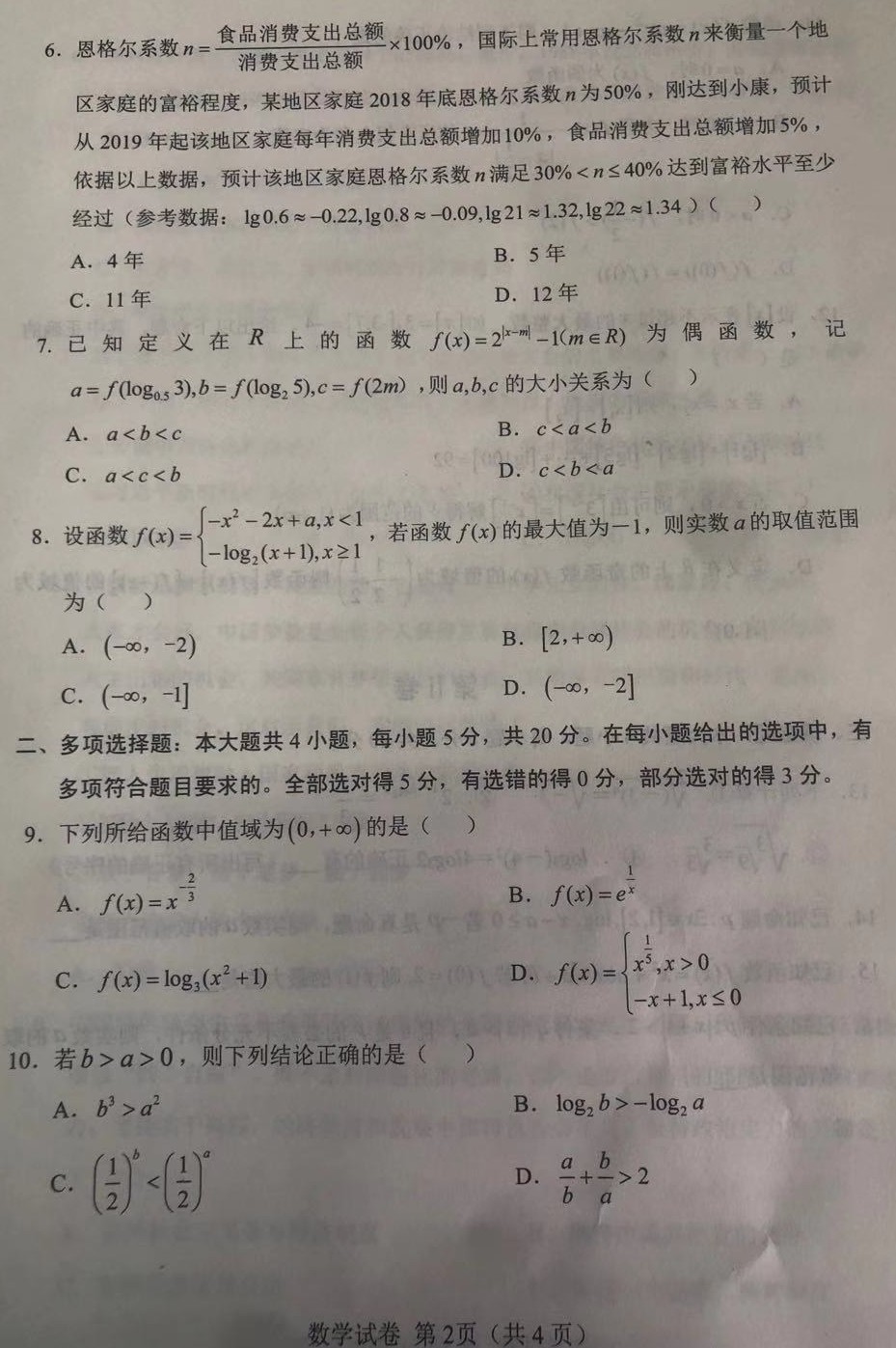 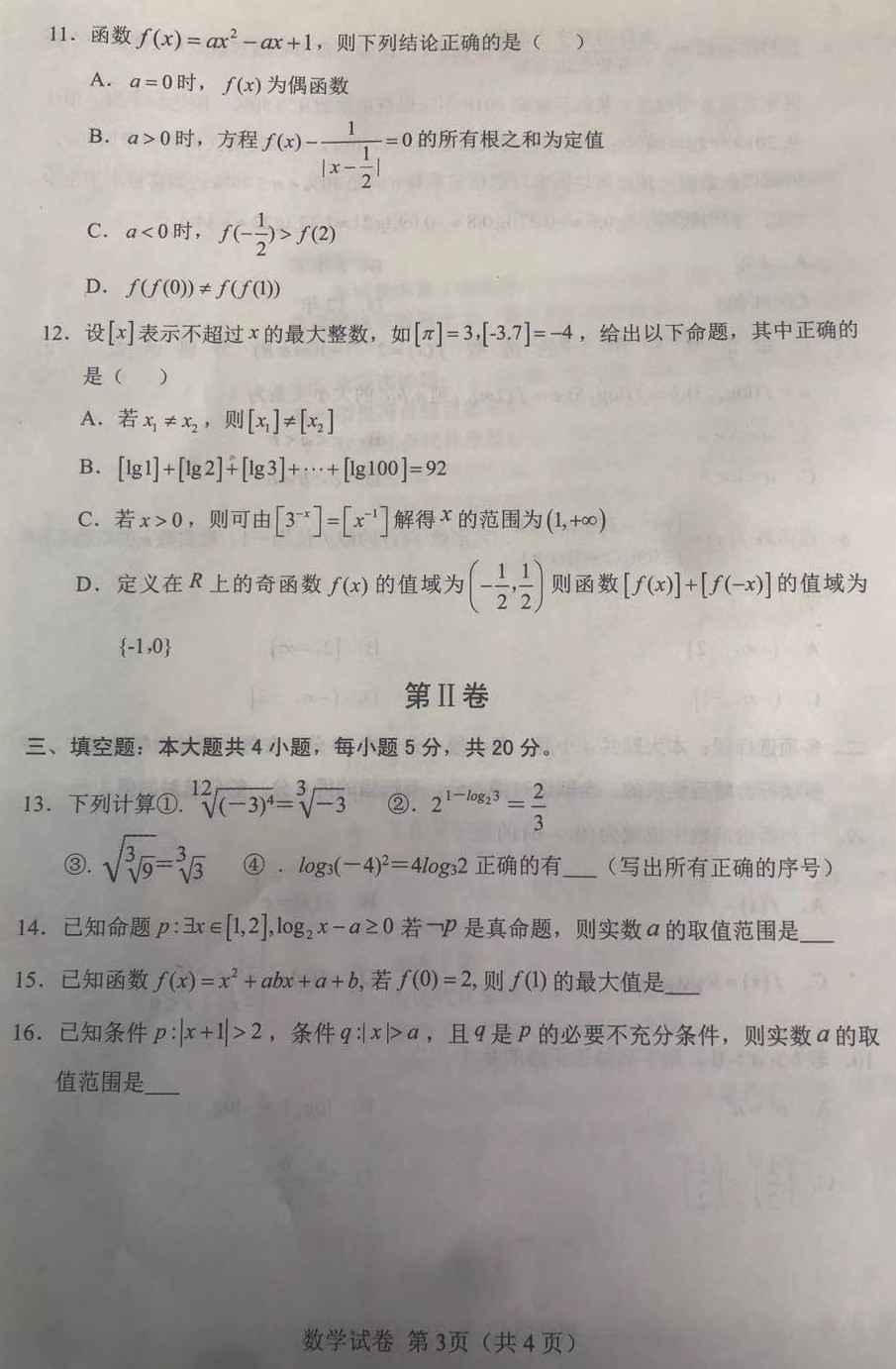 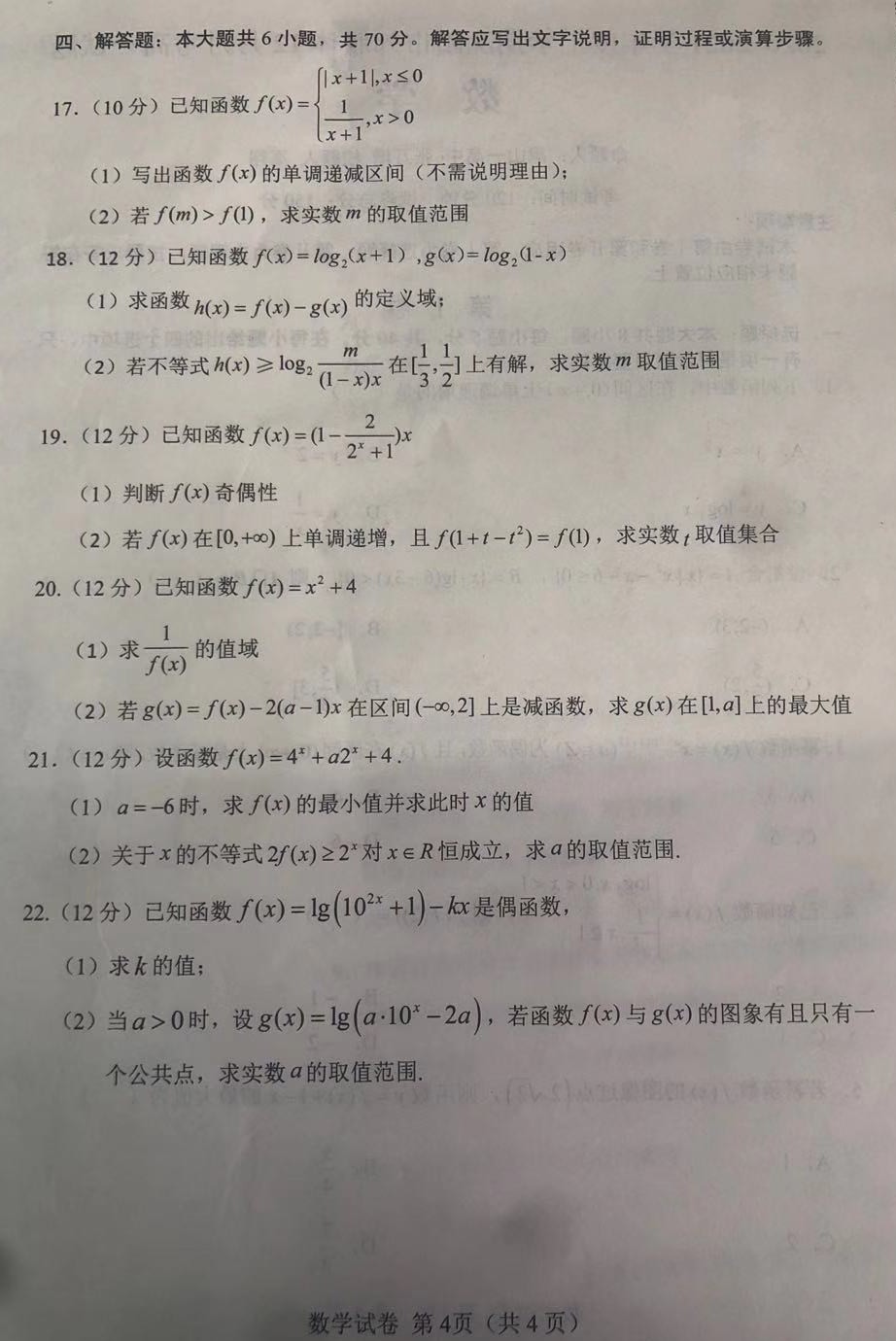 2020—2021学年度上学期沈阳市郊联体十二月考试高一年级数学答案选择题。1A 2C 3C 4D    5B 6B 7B 8D    9AD    10CD     11ABC    12BCD填空题，13.②③④  14.      15. 4    16.解答题。17.解：（1）的单调减区间为和.......3分①当时，解得.......6分②当时，解得.......9分综上：实数取值范围为.......10分18.（1）若要上式有意义，则，即﹣1＜x＜1．所以所求定义域为{x|﹣1＜x＜1}.......4分（2）依题意有所以因为所以在有解.......8分令所以即取值范围是.......12分解：（1），定义域为R，所以为偶函数。。。。。。6分依题意有，解得。。。。。8分由（1）知为偶函数，所以，且在单调递减，所以，解得。。。。。11分所以取值集合为。。。。。12分20.解（1），所以的值域为.......3分（2）若在上是减函数，则，即。.......6分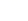 因为，所以时，单调递减；时，单调递增；。。。。。。。8分因为所以，即。故在上的最大值为.......12分21.（1）当时，.......4分（2）由得对恒成立，即对恒成立，.......7分又，当且仅当时取等号，所以，所以的取值范围为.......12分22解：（1）因为为偶函数，所以.......4分(2) 由已知，方程有且只有一个解有且只有一个解，且满足整理得令，则方程在有且只有一个实根........7分当时，，不满足题意，舍去.......8分当时，设方程对应的二次函数为抛物线开口向上，对称轴，且只需，则方程只有一个大于2 的根     而，即时满足题意。当时，抛物线开口向下，对称轴，且，此时方程无大于2 的实根.......11分综上.......12分